9.     SUPPLEMENTARY INFORMATION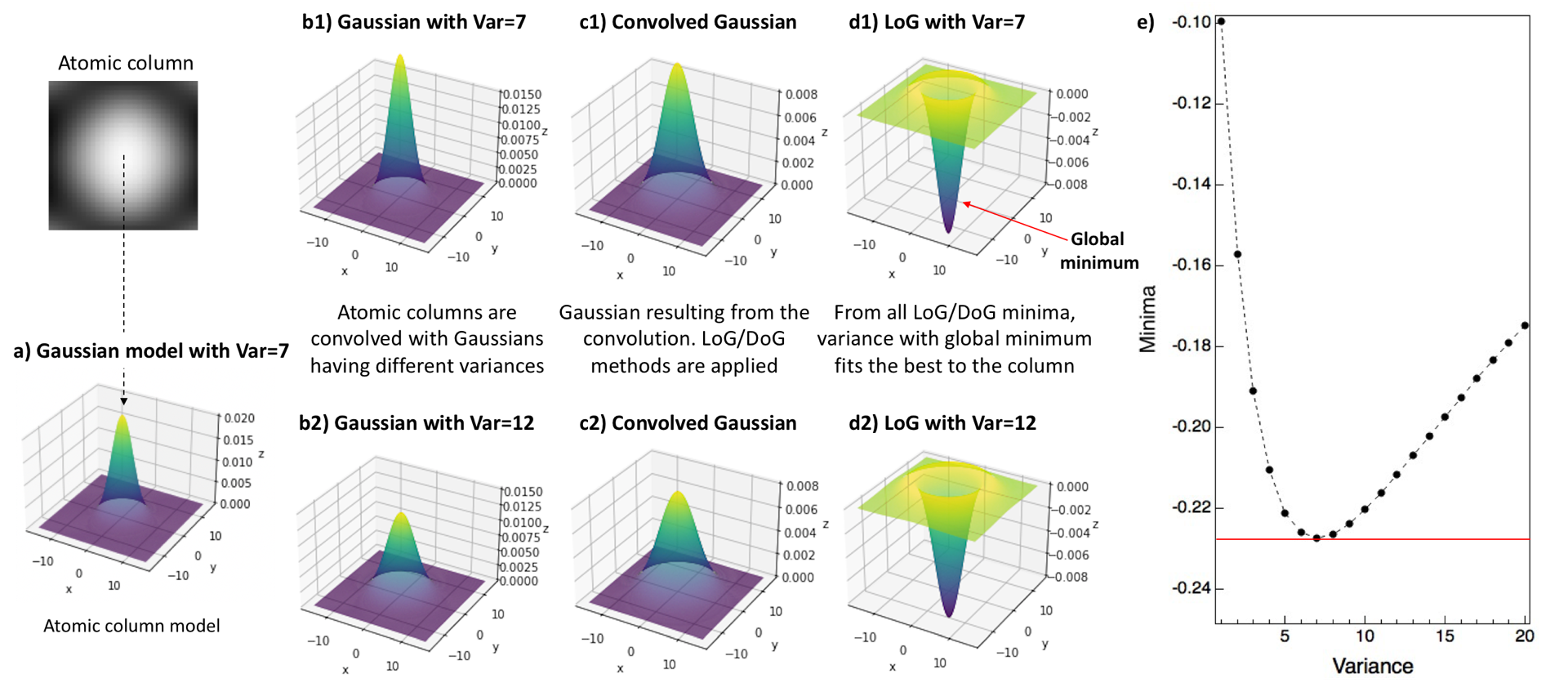 Figure S1. Blob detection workflow. a) Model corresponding to the contrast-reversed 2D shape of the atomic column. This image assumes a Gaussian distribution for the columns, but under very noisy conditions, this ideal Gaussian shape may be distorted. b1 and b2) Gaussian kernels with different variances, to convolve with the model in a) and smooth out noise that would be present in real data. c1 and c2) Gaussian resulting after the convolution between a) and b). d1 and d2) Laplacian of Gaussian (LoG) calculated over Gaussians in c). Within all the minima, global minimum is the one that provides the best fit to the model in terms of radius of the blob. e) Graph representing minima values versus variance of the Gaussian, highlighting the global minimum achieved for a Gaussian with variance 7, which matches the true value for the starting atomic column in a). In addition, besides varying variance in b), after modifying position in xy plane, the global minimum provides the best fit to the coordinates. If the shape of the atomic column is a perfect Gaussian, LoG and difference of Gaussian (DoG) procedures will output the same result, meanwhile if it is not, they will provide different minima.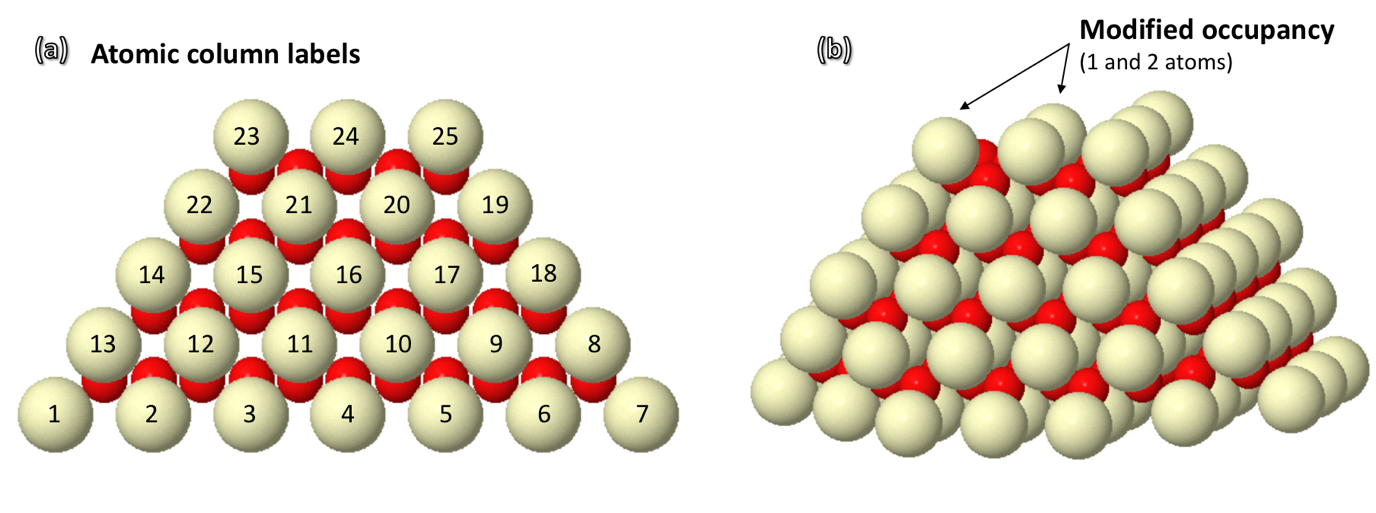 Figure S2. Atomic models corresponding to a CeO2 nanoparticle on the [011] direction, exhibiting a (100) plane at the top and (111) planes at the right and left sides. (a) The model presents the label of each cerium atomic column, from 1 to 25 (left to right, bottom to top). (b) The top surface of the nanoparticle has been modified by removing 1 and 2 cerium atoms in columns 24 and 23 respectively.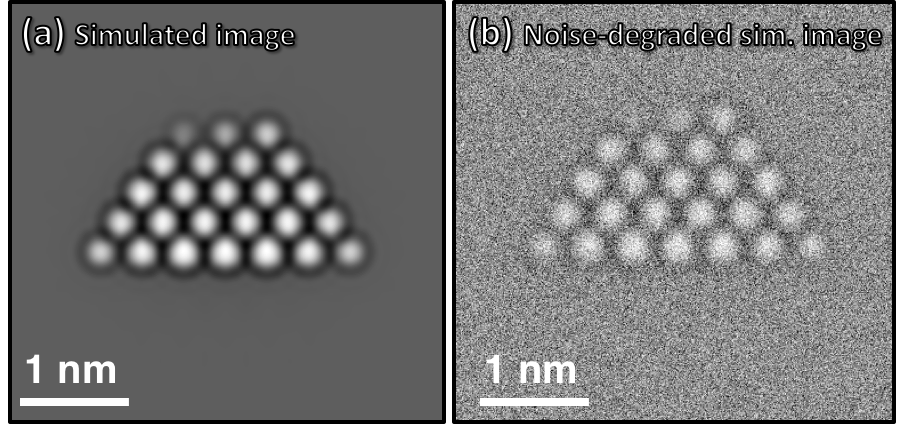 Figure S3. Contrast-reversed simulated CeO2 nanoparticle images, , exhibiting the degradation suffered by Poisson noise. (a) Noise-free TEM simulated image of the CeO2 nanoparticle described in Figure S2, with a similar shape than the experimental nanoparticle. The parameters for the simulation are described in the section 2.4 of Materials and Methods. (b) Simulated image of the CeO2 nanoparticle after adding one realization of Poisson-type noise. 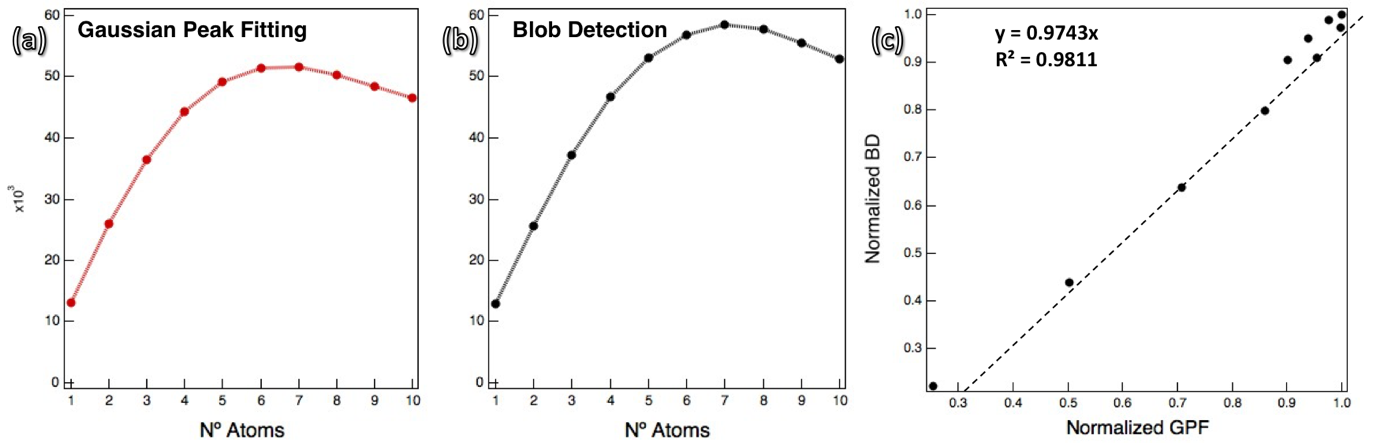 Figure S4. Look-up tables for GPF and BD algorithms. (a) and (b) evolution of the intensity, , computed on homogeneous CeO2 slabs of 1-10 atoms thick using GPF and BD respectively. (c) Correlation between the two methods, BD in the Y axis and GPF in the X axis, after normalization the outputs.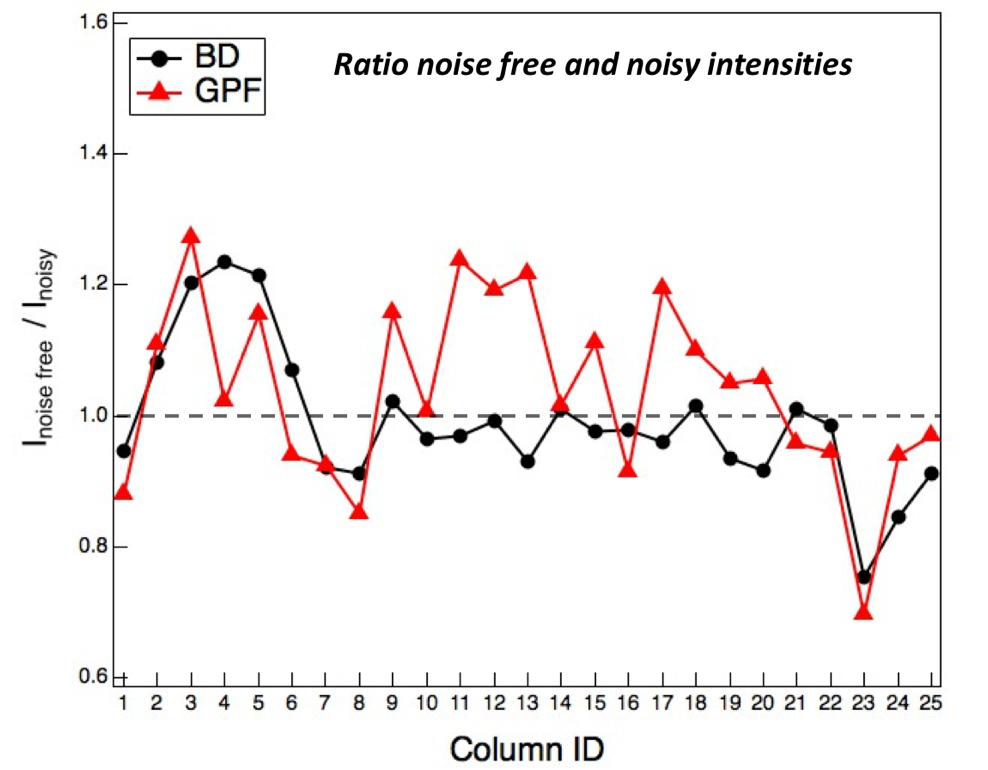 Figure S5. Deviation between average intensity, ,  computed on noise free and noisy frames. The graph shows the ratio between these intensities calculated with GPF (red curve) and BD (black curve) algorithms on all the atomic columns. The ideal case should be one, marked with the black dashed line.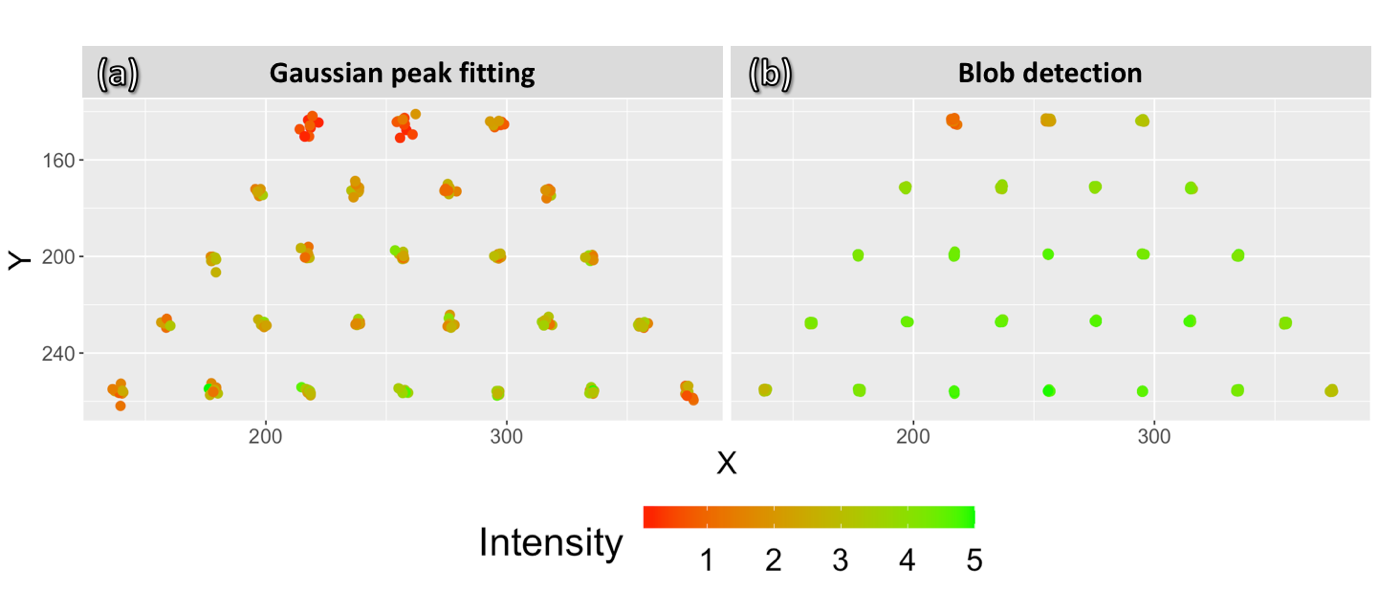 Figure S6. Coordinates and intensity measurements for  (normalized to the highest intensity and multiplied by 5) the GPF (a) and BD (b) algorithm. The results have been extracted from the 10 different noise realizations.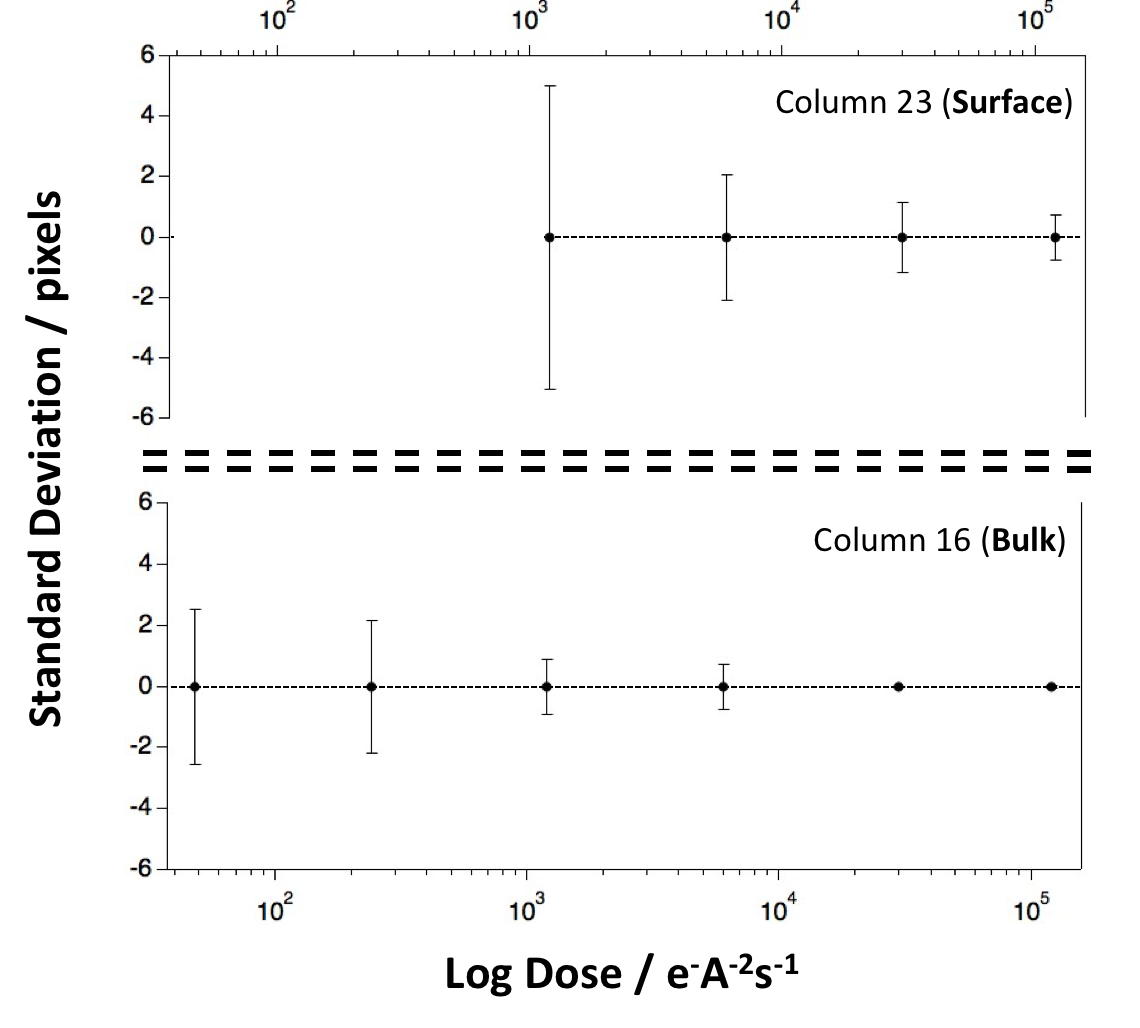 Figure S7. Error estimating the atomic column position as a function of the dose. Two columns are shown in the graph: a bulk one (column 16) and another at the surface (column 23). As expected, in both cases the error is increasing when lower doses are used. More evident is the increasement of the error for the surface column, which shows a very high error (more than 4 pixels standard deviation) for 1,200 e-A-2s-1, and is not even detected below this electron fluence. 